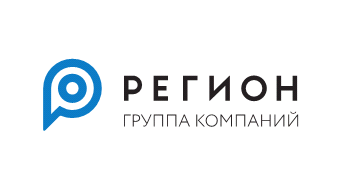 ТАРИФЫ БРОКЕРСКОГО ОБСЛУЖИВАНИЯ ООО «БК РЕГИОН» 
ДЛЯ ФИЗИЧЕСКИХ ЛИЦI. ТАРИФ БАЗОВЫЙОБСЛУЖИВАНИЕ СЧЁТАМинимальное вознаграждение РЕГИОНА за обслуживание брокерского счёта - 199 рублей в месяцМинимальное вознаграждение РЕГИОНА за обслуживание брокерского счёта взимается при одновременном соблюдении следующих условий: Стоимость всех Портфелей Клиента составляет менее 100 тысяч рублей;Размер вознаграждения РЕГИОНА за заключение сделок в соответствующем месяце составляет 199 рублей или менее.ФОНДОВЫЙ РЫНОК МОСКОВСКОЙ БИРЖИсрочнЫЙ рынОК ПАО Московская БиржавнебиржевоЙ рынОКВАЛЮТНЫЙ РЫНОК ПАО МОСКОВСКАЯ БИРЖАРЫНОК ДРАГОЦЕННЫХ МЕТАЛЛОВ ПАО МОСКОВСКАЯ БИРЖАВНЕБИРЖЕВОЙ ВАЛЮТНЫЙ РЫНОКЗАКЛЮЧЕНИЕ СДЕЛОК РЕПО И СДЕЛОК ПЕРЕНОСА НЕОБЕСПЕЧЕННОЙ ПОЗИЦИИ* РЕГИОН вправе без объяснения причин отказать в предоставлении данной услуги.пао спб биржа.УСЛОВИЯ РАСЧЁТА И УДЕРЖАНИЯ ВОЗНАГРАЖДЕНИЯ (ТАРИФ БАЗОВЫЙ)Вознаграждение начисляется и списывается ежедневно или в иной разумный срок по усмотрению РЕГИОНА.Вознаграждение рассчитывается в рублях РФ. При расчете размера вознаграждения по сделкам с ценными бумагами с расчетами в иностранной валюте применяется курс ЦБ РФ на дату сделки.Дополнительно к сумме вознаграждения с Клиента удерживаются расходы РЕГИОНА, связанные с заключением и исполнением сделок, включающие в себя сборы и комиссии, взимаемые третьими лицами в связи с исполнением сделок и иных операций, совершенных в интересах Клиента. Подробнее порядок расчета вознаграждения и возмещения расходов описан в разделе IV. Регламента «Оплата расходов и вознаграждения РЕГИОНА». Стоимость всех Портфелей Клиента для целей расчёта минимального вознаграждения определяется на предпоследний день соответствующего календарного месяца. Если по состоянию на последний Рабочий день отчетного месяца сумма свободных денежных средств на счетах Клиента составляет менее минимального ежемесячного вознаграждения, минимальное вознаграждение взимается в размере остатка денежных средств.Вознаграждение по внебиржевым/биржевым сделкам РЕПО начисляется за каждый день срока РЕПО. Для внутридневных сделок РЕПО срок РЕПО признается равным одному дню.Под краткосрочными облигациями российских эмитентов понимаются облигации сроком обращения от одного дня до девяноста дней. В случае заключения сделок, направленных на приобретение краткосрочных облигаций российских эмитентов, заключаемых как в процессе размещения, так и в процессе обращения краткосрочных облигаций, вознаграждение рассчитывается за срок с даты сделки до даты погашения краткосрочных облигаций. Под оборотом Клиента за день с ценными бумагами (акциями, облигациями, паями, депозитарными расписками и т.д.) понимается выраженная в рублях РФ общая сумма оборотов всех заключенных сделок с соответствующими ценными бумагами на соответствующем сегменте рынка (ПАО Московская Биржа, ПАО Санкт-Петербургская биржа, Внебиржевой рынок) за вычетом оборота по сделкам РЕПО. В обороте за день по облигациям учитывается накопленный купонный доход. Под оборотом Клиента за день по сделкам купли-продажи иностранной валюты понимается общая сумма соответствующих сделок в базовой валюте, заключенных РЕГИОНОМ на основании Поручений Клиента за день, выраженная в валюте Российской Федерации. В случае отличия базовой валюты от валюты Российской Федерации пересчет базовой валюты в валюту Российской Федерации осуществляется по курс ЦБ РФ на дату сделки. Под оборотом Клиента за день по сделкам сделкам купли-продажи с драгоценными металлами понимается выраженная в рублях РФ общая сумма оборотов всех заключенных сделок с соответствующими драгоценными металлами на организованных торгах ПАО Московская Биржа.II. ТАРИФ УНИВЕРСАЛЬНЫЙОБСЛУЖИВАНИЕ СЧЁТАМинимальное вознаграждение РЕГИОНА за обслуживание брокерского счёта отсутствует.ФОНДОВЫЙ РЫНОК МОСКОВСКОЙ БИРЖИВАЛЮТНЫЙ РЫНОК ПАО МОСКОВСКАЯ БИРЖАРЫНОК ДРАГОЦЕННЫХ МЕТАЛЛОВ ПАО МОСКОВСКАЯ БИРЖАсрочнЫЙ рынОК ПАО Московская БиржавнебиржевоЙ рынОКЗАКЛЮЧЕНИЕ СДЕЛОК РЕПО И СДЕЛОК ПЕРЕНОСА НЕОБЕСПЕЧЕННОЙ ПОЗИЦИИ* РЕГИОН вправе без объяснения причин отказать в предоставлении данной услуги.пао спб биржаУСЛОВИЯ РАСЧЁТА И УДЕРЖАНИЯ ВОЗНАГРАЖДЕНИЯ (ТАРИФ УНИВЕРСАЛЬНЫЙ)Вознаграждение начисляется и списывается ежедневно или в иной разумный срок по усмотрению РЕГИОНА.Вознаграждение рассчитывается в рублях РФ. При расчете размера вознаграждения по сделкам с ценным бумагами с расчетами  в иностранной валюте применяется курс ЦБ РФ на дату сделки.Дополнительно к сумме вознаграждения с Клиента удерживаются расходы РЕГИОНА, связанные с заключением и исполнением сделок, включающие в себя сборы и комиссии, взимаемые третьими лицами в связи с исполнением сделок и иных операций, совершенных в интересах Клиента. Подробнее порядок расчета вознаграждения и возмещения расходов описан в разделе IV. Регламента «Оплата расходов и вознаграждения РЕГИОНА». Вознаграждение по внебиржевым/биржевым сделкам РЕПО начисляется за каждый день срока РЕПО. Для внутридневных сделок РЕПО срок РЕПО признается  равным одному дню. Под краткосрочными облигациями российских эмитентов понимаются облигации сроком обращения от одного дня до девяноста дней. В случае заключения сделок, направленных на приобретение краткосрочных облигаций российских эмитентов, заключаемых как в процессе размещения, так и в процессе обращения краткосрочных облигаций, вознаграждение рассчитывается за срок с даты сделки до даты погашения краткосрочных облигаций. Под оборотом Клиента за день с ценными бумагами (акциями, облигациями, паями, депозитарными расписками и т.д.) понимается выраженная в рублях РФ общая сумма оборотов всех заключенных сделок с соответствующими ценными бумагами на соответствующем сегменте рынка (ПАО Московская Биржа, ПАО Санкт-Петербургская биржа, Внебиржевой рынок) за вычетом оборота по сделкам РЕПО. В обороте за день по облигациям учитывается накопленный купонный доход. Под оборотом Клиента за день по сделкам купли-продажи иностранной валюты понимается общая сумма соответствующих сделок в базовой валюте, заключенных РЕГИОНОМ на основании Поручений Клиента за день, выраженная в  валюте Российской Федерации. В случае отличия базовой валюты от валюты Российской Федерации пересчет базовой валюты в валюту Российской Федерации осуществляется по курс ЦБ РФ на дату сделки.Под оборотом Клиента за день по сделкам сделкам купли-продажи с драгоценными металлами понимается выраженная в рублях РФ общая сумма оборотов всех заключенных сделок с соответствующими драгоценными металлами на организованных торгах ПАО Московская Биржа.Заключение сделок купли-продажи с ценными бумагами. Расчеты по сделке в валюте РФПодача Поручений с использованием системы интернет-трейдинга.Заключение сделок купли-продажи с ценными бумагами. Расчеты по сделке в валюте РФПодача Поручений с использованием системы интернет-трейдинга.Оборот за день (руб.)Вознаграждение (в % от оборота за день)до 1 000 000 включительно0,055%свыше 1 000 000 до 10 000 000 включительно0,034%свыше 10 000 000 до 50 000 000 включительно0,025%свыше 50 000 0000,014%Заключение сделок купли-продажи с ценными бумагами. Расчеты по сделке в иностранной валюте. Подача Поручений с использованием системы интернет-трейдинга0,1% от оборота за деньЗаключение сделок купли-продажи с ценными бумагамиПодача Поручений без использования системы интернет-трейдинга0,1% от оборота за деньЗаключение сделок по покупке ценных бумаг в процессе размещения(кроме краткосрочных облигаций российских эмитентов)0,1% от оборота за деньЗаключение сделок по покупке краткосрочных облигаций российских эмитентов(в том числе в процессе их размещения)0,3 % годовых от суммы сделки включая накопленный купонный доходЗаключение сделок по продаже краткосрочных облигаций российских эмитентов0,1% от оборота за деньЗаключение срочных сделокЗаключение срочных сделокЗа каждый заключенный фьючерсный контракт или контракт на покупку/продажу одного опциона0,48 руб. за один контрактИсполнение контракта на поставку ценных бумаг0,1% от суммы исполнения, но не менее 100 руб.Заключение внебиржевых сделок купли-продажи с ценными бумагами0,15% от оборота за деньМинимальное вознаграждение: 550 рублей за сделку с расчётами в валюте РФ, не менее 1400 рублей за сделку с расчётами в иностранной валютеЗаключение сделок купли-продажи иностранной валюты.Подача Поручений с использованием системы интернет-трейдингаЗаключение сделок купли-продажи иностранной валюты.Подача Поручений с использованием системы интернет-трейдингаОборот за день (руб.)Вознаграждение (в % от оборота за день)До 2 500 0000,07%От 2 500 000,01 до 5 000 0000,06%От 5 000 000,01 до 10 000 0000,045%От 10 000 000,01 до 30 000 0000,035%Свыше 30 000 000,010,025%Минимальное вознаграждение за сделку составляет 5 рублей.Минимальное вознаграждение за сделку составляет 5 рублей.Заключение сделок купли-продажи иностранной валюты.Подача Поручений без испольования системы интернет-трейдинга0,07% от оборота за деньМинимальное вознаграждение за сделку составляет 5 рублей.Заключение сделок купли-продажи на рынке драгоценных металлов 0,1% от оборота за день (руб.), но не менее 10 рублей за сделкуЗаключение сделок купли-продажи иностранной валюты на внебиржевом рынкеЗаключение сделок купли-продажи иностранной валюты на внебиржевом рынкеОборот за день (руб.)Вознаграждение (в % от оборота за день)до 15 000 000 0,1%, но не менее 50 руб. за каждую сделкуот 15 000 000,01 до 30 000 0000,08%от 30 000 000,01 до 60 000 0000,055%свыше 60 000 000,010,025%Заключение биржевых сделок РЕПО в режимах РЕПО с Центральным контрагентом*Заключение биржевых сделок РЕПО в режимах РЕПО с Центральным контрагентом*Оборот за день (руб.)Вознаграждение в процентах годовых от суммы первой части на срок РЕПО, включая накопленный купонный доходдо 25 000 0001,50%от 25 000 000,01 до 50 000 0001,25%от 50 000 000,01 до 100 000 0001,00%от 100 000 000,01 до 500 000 0000,75%свыше 500 000 000,01 0,50%Заключение биржевых сделок переноса необеспеченной позицииЗаключение биржевых сделок переноса необеспеченной позицииЗаключение сделок РЕПО для переноса необеспеченной позиции (режим РЕПО с ЦК)2% годовых от суммы первой части на срок РЕПО, включая накопленный купонный доходЗаключение сделок своп с валютой для переноса необеспеченной позиции0,0015% от суммы сделки, но не менее 100 руб. за каждую сделкуЗаключение сделок купли-продажи с иностранными ценными бумагами на ПАО СПБ БИРЖАПодача Поручений с использованием Системы интернет-трейдингаЗаключение сделок купли-продажи с иностранными ценными бумагами на ПАО СПБ БИРЖАПодача Поручений с использованием Системы интернет-трейдингаОборот за день (руб.)Вознаграждение (в % от оборота за день)до 1 000 000 включительно0,055%свыше 1 000 000 до 10 000 000 включительно0,034%свыше 10 000 000 до 50 000 000 включительно0,025%свыше 50 000 0000,014%Минимальное вознаграждение за частично или полностью исполненное поручение 1,5 руб.Минимальное вознаграждение за частично или полностью исполненное поручение 1,5 руб.Заключение сделок купли-продажи с иностранными ценными бумагами на ПАО СПБ БИРЖАПодача Поручений без использования Системы интернет-трейдингаЗаключение сделок купли-продажи с иностранными ценными бумагами на ПАО СПБ БИРЖАПодача Поручений без использования Системы интернет-трейдингаОборот за день (руб.)Вознаграждение (в % от оборота за день)Вне зависимости от оборота0,1% от оборота за деньМинимальное вознаграждение за частично или полностью исполненное поручение 1,5 руб.Минимальное вознаграждение за частично или полностью исполненное поручение 1,5 руб.Заключение сделок купли-продажи с ценными бумагами – расчеты по сделке в валюте РФЗаключение сделок купли-продажи с ценными бумагами – расчеты по сделке в валюте РФОборот за день (руб.)Вознаграждение (в % от оборота за день)Вне зависимости от оборота0,2% от оборота за деньЗаключение сделок по покупке ценных бумаг в процессе размещения(кроме краткосрочных облигаций российских эмитентов)0,2% от оборота за деньЗаключение сделок по покупке краткосрочных облигаций российских эмитентов(в том числе в процессе их размещения)0,3 % годовых от суммы сделки включая накопленный купонный доходЗаключение сделок по продаже краткосрочных облигаций российских эмитентов0,1% от оборота за деньЗаключение сделок купли-продажи иностранной валютычерез Организатора торговли ПАО Московская БиржаЗаключение сделок купли-продажи иностранной валютычерез Организатора торговли ПАО Московская БиржаОборот за день (руб.)Вознаграждение (в % от оборота за день)Вне зависимости от оборота0,1% от оборота за деньЗаключение сделок купли-продажи на рынке драгоценных металлов 0,2% от оборота за день (руб.), но не менее 50 рублей за сделкуЗаключение срочных сделокЗаключение срочных сделокЗа каждый заключенный фьючерсный контракт или контракт на покупку/продажу одного опциона1,00 руб. за один контрактИсполнение контракта на поставку ценных бумаг0,1% от суммы исполнения, но не менее 100 руб.Заключение внебиржевых сделок купли-продажи с ценными бумагами0,2% от суммы сделкиМинимальное вознаграждение: 550 рублей за сделку с расчётами в валюте РФ, не менее 1400 рублей за сделку с расчётами в иностранной валютеЗаключение сделок купли-продажи  иностранной валюты на внебиржевом рынке0,2% от суммы сделкиМинимальное вознаграждение 10 рублей за каждую сделкуЗаключение биржевых сделок РЕПО в режимах РЕПО с Центральным контрагентом*Заключение биржевых сделок РЕПО в режимах РЕПО с Центральным контрагентом*Заключение сделок РЕПО в режиме РЕПО с ЦК2% годовых от суммы первой части на срок РЕПО, включая накопленный купонный доходЗаключение биржевых сделок переноса необеспеченной позицииЗаключение биржевых сделок переноса необеспеченной позицииЗаключение сделок РЕПО для переноса необеспеченной позиции (режим РЕПО с ЦК)2% годовых от суммы первой части на срок РЕПО, включая накопленный купонный доходЗаключение сделок своп с валютой для переноса необеспеченной позиции0,0015% от суммы сделки, но не менее 100 руб. за каждую сделкуЗаключение сделок купли-продажи с иностранными ценными бумагами на ПАО СПБ БИРЖАПодача Поручений без использования Системы интернет-трейдинга0,2% от оборота за день (руб.)Минимальное вознаграждение за частично или полностью исполненное поручение 1,5 руб.